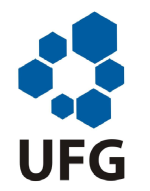 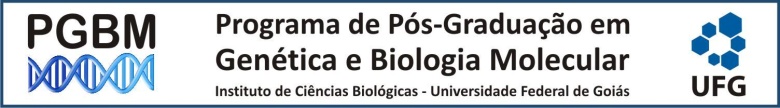 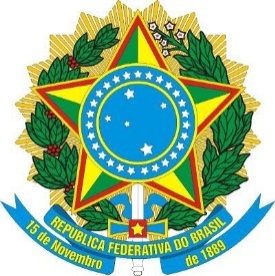 UNIVERSIDADE FEDERAL DE GOIÁSINSTITUTO DE CIÊNCIAS BIOLÓGICASPROGRAMA DE PÓS-GRADUAÇÃO EM GENÉTICA E BIOLOGIA MOLECULARRESOLUÇÃO PGBM No 03	A COORDENADORIA DO PROGRAMA DE PÓS-GRADUAÇÃO EM GENÉTICA E BIOLOGIA MOLECULAR (CAPGBM) DO INSTITUTO DE CIÊNCIAS BIOLÓGICAS DA UNIVERSIDADE FEDERAL DE GOIÁS, reunida em 31 de agosto de 2012, aprovou normas que definem os critérios para exercer a função de Docente co-orientador de aluno regularmente matriculado no Programa de Pós-Graduação em Genética e Biologia Molecular (PGBM). Os seguintes critérios deverão ser utilizados a partir desta data:	Art. 1º - A co-orientação poderá ser exercida por qualquer docente credenciado no Programa.Art. 2º - A co-orientação poderá ser execida por docente ou pesquisador externo ao Programa desde que comprovada sua competência no tema e envolvimento na elaboração e desenvolvimento da proposta de dissertação ou tese. § 1º:para exercer a função de co-orientador, o docente ou pesquisador deverá ter título de Doutor.§ 2º: Todos os casos serão analisados pela CAPGBM que poderá deferir ou indeferir a solicitação de co-orientação.	Art. 3º - Casos omissos serão deliberados pela CAPGBM.Profa. Dra. Maristela PereiraCoordenadora do Programa de Pós-Graduação emGenética e Biologia MolecularProf. Dr. Clayton Luiz BorgesSubcoordenador do Programa de Pós-Graduaçãoem Genética e Biologia Molecular